План мероприятийпо организации ярмарки в рамках празднования 19ого историко-фольклорного праздника «Копорская потеха-2018».Приложение – схема размещения торговых местНачальник сектора потребительского рынка 		_____________ 	Д.В.БутаковПриложение Схема размещения торговых мест на ярмарке в рамках празднования 19ого историко-фольклорного праздника «Копорская потеха-2018».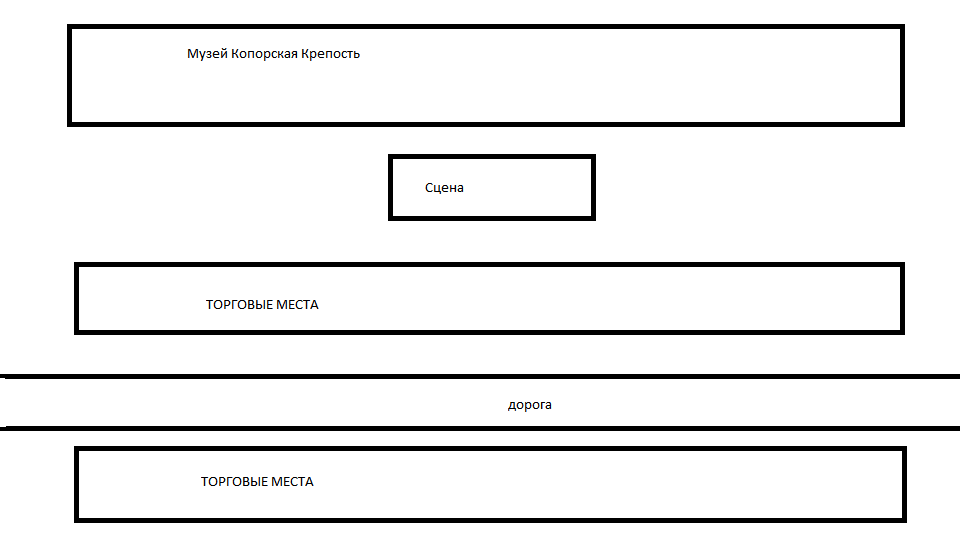 УТВЕРЖДЕНОЗам. Глав администрации _____________ С.А. Годовнаименование организатора ярмаркиАдминистрация МО Ломоносовский муниципальный районпорядок организации ярмаркиВ соответствии с постановлением Ленинградской области от 29 мая 2007 года № 120 «Об организации розничных рынков и ярмарок на территории Ленинградской области» порядок и условия предоставления торговых мест на ярмаркеНа основании заявок субъектов предпринимательской деятельности.Места предоставляются бесплатноинформация о месте проведения ярмаркиД.Копорье, площадка напротив музея Копорская крепостьинформация о типе ярмаркиуниверсальнаяинформация о дате и режиме работы ярмарки (времени проведения)5 августа 2018 года,С 10-00 часов до 18-00 часовперечень реализуемых товаров на ярмаркеПродовольственные и непродовольственные товары, оказание развлекательных услугсхему размещения торговых местПриложениеисточники финансирования ярмаркиотсутствуют